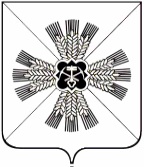 КЕМЕРОВСКАЯ ОБЛАСТЬАДМИНИСТРАЦИЯ ПРОМЫШЛЕННОВСКОГО МУНИЦИПАЛЬНОГО ОКРУГАПОСТАНОВЛЕНИЕот «27» марта 2023г. № 336-П.пгт. ПромышленнаяОб определении уполномоченных органов, ответственных за  предоставление субсидий отдельным категориям граждан на покупку и установку газоиспользующего оборудования и проведение работ внутри границ их земельных участков в рамках реализации мероприятий по осуществлению подключения (технологического присоединения) газоиспользующего оборудования и объектов капитального строительства к газораспределительным сетям при догазификации   В соответствии с постановлением Правительства Кемеровской   области – Кузбасса от 28.02.2023 № 109 «Об утверждении Порядка предоставления субсидий отдельным категориям граждан на покупку и установку газоиспользующего оборудования и проведение работ внутри границ их земельных участков в рамках реализации мероприятий по осуществлению подключения (технологического присоединения) газоиспользующего оборудования и объектов капитального строительства к газораспределительным сетям при догазификации»:1. Определить уполномоченным органом, ответственным за прием от граждан заявлений и документов, осуществление иных полномочий, предусмотренных Порядком предоставления субсидий отдельным категориям граждан на покупку и установку газоиспользующего оборудования и проведение работ внутри границ их земельных участков в рамках реализации мероприятий по осуществлению подключения (технологического присоединения) газоиспользующего оборудования и объектов капитального строительства к газораспределительным сетям при догазификации, Управление социальной защиты населения администрации Промышленновского муниципального округа (Коровина О.В.).         2.  Контроль за исполнением настоящего постановления возложить на  и.о. первого заместителя главы Промышленновского муниципального округа Т.В. Мясоедову.3. Постановление подлежит размещению на официальном сайте администрации Промышленновского муниципального округа в сети Интернет.        4.   Постановление вступает в силу со дня подписания.Исп. Д.В. ПротопоповаТел. 7-45-18	ГлаваПромышленновского муниципального округа С.А. Федарюк